Wedding Gantt Chart TemplateWedding Gantt Chart TemplateWedding Gantt Chart TemplateWedding Gantt Chart TemplateWedding Gantt Chart TemplateWedding Gantt Chart Template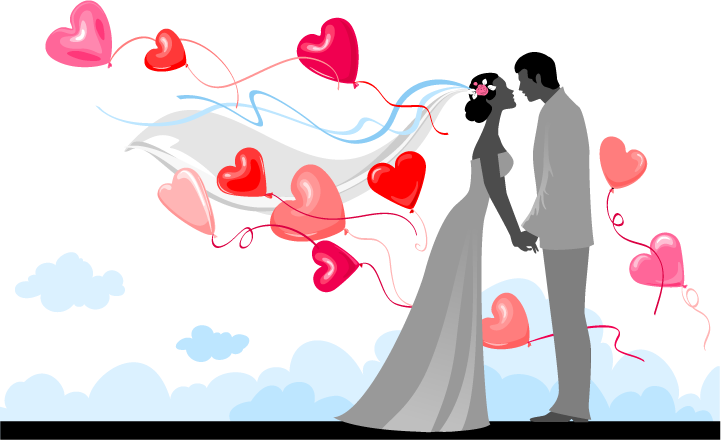 John Smith and Rebecca Johnson15-Jun-216 of 7WEDDING OFWEDDING DATEPAGE NUMBERTask NameStart DateEnd DateWeek EndingWeek EndingWeek EndingWeek EndingWeek EndingWeek EndingWeek EndingWeek EndingWeek EndingWeek EndingWeek EndingWeek EndingWeek EndingWeek EndingWeek EndingWeek EndingWeek EndingWeek EndingWeek EndingWeek EndingWeek EndingWeek EndingWeek EndingTask NameStart DateEnd Date2/15/20202/22/20202/29/20203/7/20203/14/20203/21/20203/28/20204/4/20204/11/20204/18/20204/25/20205/2/20205/9/20205/16/20205/23/20205/30/2026/6/20206/13/20206/20/20206/27/20207/4/20207/11/202007/18/202004 Months Out   Choose Your Cake2/15/20202/27/2020   Final Food Tasting2/28/20202/29/2020   Buy Wedding Bands2/15/20202/22/2020   Select the Groomsmen's Attire2/15/20202/27/2020   Bride Hair and Makeup Trial2/22/20202/22/20203 Months Out   Order Invitations Cards3/7/20203/14/2020   Create Your Wedding Menu3/14/20203/21/2020   Decide Guest Gift Bags3/21/20203/28/2020   Book a Photo-Booth Rental3/7/20203/14/2020   Write Your Vows3/14/20203/28/2020   Wedding Rehearsal3/28/20203/28/20202 Months Out   Send the Wedding Invitations4/4/20204/11/2020   First Dress Fitting4/25/20204/25/2020   Buy Wedding-Party Gifts4/4/20204/18/2020   Floral Mock-Up With Florist4/11/20204/25/20201 Month Out   Create a Seating Arrangement4/18/20204/25/2020